                                             Краткосрочный план урокаРаздел: 9Урок: 93Школа: СОШ №5Учитель: Мукашева Баян ДауркеновнаРаздел:Планеты и спутникиТема: Умные вещиШкола: СОШ №5Учитель: Мукашева Баян ДауркеновнаРаздел:Планеты и спутникиТема: Умные вещиШкола: СОШ №5Учитель: Мукашева Баян ДауркеновнаРаздел:Планеты и спутникиТема: Умные вещиШкола: СОШ №5Учитель: Мукашева Баян ДауркеновнаРаздел:Планеты и спутникиТема: Умные вещиШкола: СОШ №5Учитель: Мукашева Баян ДауркеновнаРаздел:Планеты и спутникиТема: Умные вещиШкола: СОШ №5Учитель: Мукашева Баян ДауркеновнаРаздел:Планеты и спутникиТема: Умные вещиДата: 18.05.201818.05.201818.05.201818.05.201818.05.201818.05.2018Класс: 6 «Б»Кол-во присутствующих: 14Кол-во присутствующих: 14Кол-во присутствующих: 14Кол-во отсутствующих: 0Кол-во отсутствующих: 0Кол-во отсутствующих: 0Цели обучения:6.С.5- прогнозировать содержание текста по ключевым словам6.Ч.3.  – формулировать вопросы, направленные на оценку содержания текста, и отвечать на вопросы, выражая свое мнение по теме и/или поднимаемой теме.6.Г.2 Пересказывать подробно,выборочно содержание текста.6.П.6 Правильно писать безударные глагольные окончания6.С.5- прогнозировать содержание текста по ключевым словам6.Ч.3.  – формулировать вопросы, направленные на оценку содержания текста, и отвечать на вопросы, выражая свое мнение по теме и/или поднимаемой теме.6.Г.2 Пересказывать подробно,выборочно содержание текста.6.П.6 Правильно писать безударные глагольные окончания6.С.5- прогнозировать содержание текста по ключевым словам6.Ч.3.  – формулировать вопросы, направленные на оценку содержания текста, и отвечать на вопросы, выражая свое мнение по теме и/или поднимаемой теме.6.Г.2 Пересказывать подробно,выборочно содержание текста.6.П.6 Правильно писать безударные глагольные окончания6.С.5- прогнозировать содержание текста по ключевым словам6.Ч.3.  – формулировать вопросы, направленные на оценку содержания текста, и отвечать на вопросы, выражая свое мнение по теме и/или поднимаемой теме.6.Г.2 Пересказывать подробно,выборочно содержание текста.6.П.6 Правильно писать безударные глагольные окончания6.С.5- прогнозировать содержание текста по ключевым словам6.Ч.3.  – формулировать вопросы, направленные на оценку содержания текста, и отвечать на вопросы, выражая свое мнение по теме и/или поднимаемой теме.6.Г.2 Пересказывать подробно,выборочно содержание текста.6.П.6 Правильно писать безударные глагольные окончания6.С.5- прогнозировать содержание текста по ключевым словам6.Ч.3.  – формулировать вопросы, направленные на оценку содержания текста, и отвечать на вопросы, выражая свое мнение по теме и/или поднимаемой теме.6.Г.2 Пересказывать подробно,выборочно содержание текста.6.П.6 Правильно писать безударные глагольные окончанияЦель  урокаВсе учащиеся смогут:Пересказывать подробно,выборочно содержание текста «Умные вещи» стр.201прогнозировать содержание текста по ключевым словамВсе учащиеся смогут:Пересказывать подробно,выборочно содержание текста «Умные вещи» стр.201прогнозировать содержание текста по ключевым словамВсе учащиеся смогут:Пересказывать подробно,выборочно содержание текста «Умные вещи» стр.201прогнозировать содержание текста по ключевым словамВсе учащиеся смогут:Пересказывать подробно,выборочно содержание текста «Умные вещи» стр.201прогнозировать содержание текста по ключевым словамВсе учащиеся смогут:Пересказывать подробно,выборочно содержание текста «Умные вещи» стр.201прогнозировать содержание текста по ключевым словамВсе учащиеся смогут:Пересказывать подробно,выборочно содержание текста «Умные вещи» стр.201прогнозировать содержание текста по ключевым словамЦель  урокаБольшинство учащихся смогут:   прогнозировать содержание текста по ключевым словам , формулировать вопросы, направленные на оценку содержания текста, и отвечать на вопросы, выражая свое мнение по теме и/или поднимаемой теме.Большинство учащихся смогут:   прогнозировать содержание текста по ключевым словам , формулировать вопросы, направленные на оценку содержания текста, и отвечать на вопросы, выражая свое мнение по теме и/или поднимаемой теме.Большинство учащихся смогут:   прогнозировать содержание текста по ключевым словам , формулировать вопросы, направленные на оценку содержания текста, и отвечать на вопросы, выражая свое мнение по теме и/или поднимаемой теме.Большинство учащихся смогут:   прогнозировать содержание текста по ключевым словам , формулировать вопросы, направленные на оценку содержания текста, и отвечать на вопросы, выражая свое мнение по теме и/или поднимаемой теме.Большинство учащихся смогут:   прогнозировать содержание текста по ключевым словам , формулировать вопросы, направленные на оценку содержания текста, и отвечать на вопросы, выражая свое мнение по теме и/или поднимаемой теме.Большинство учащихся смогут:   прогнозировать содержание текста по ключевым словам , формулировать вопросы, направленные на оценку содержания текста, и отвечать на вопросы, выражая свое мнение по теме и/или поднимаемой теме.Цель  урокаНекоторые  учащиеся смогут:   - прогнозировать содержание текста по ключевым словамформулировать вопросы, направленные на оценку содержания текста, и отвечать на вопросы, выражая свое мнение по теме и/или поднимаемой теме. правильно писать безударные глагольные окончания стр.202,упр.5Некоторые  учащиеся смогут:   - прогнозировать содержание текста по ключевым словамформулировать вопросы, направленные на оценку содержания текста, и отвечать на вопросы, выражая свое мнение по теме и/или поднимаемой теме. правильно писать безударные глагольные окончания стр.202,упр.5Некоторые  учащиеся смогут:   - прогнозировать содержание текста по ключевым словамформулировать вопросы, направленные на оценку содержания текста, и отвечать на вопросы, выражая свое мнение по теме и/или поднимаемой теме. правильно писать безударные глагольные окончания стр.202,упр.5Некоторые  учащиеся смогут:   - прогнозировать содержание текста по ключевым словамформулировать вопросы, направленные на оценку содержания текста, и отвечать на вопросы, выражая свое мнение по теме и/или поднимаемой теме. правильно писать безударные глагольные окончания стр.202,упр.5Некоторые  учащиеся смогут:   - прогнозировать содержание текста по ключевым словамформулировать вопросы, направленные на оценку содержания текста, и отвечать на вопросы, выражая свое мнение по теме и/или поднимаемой теме. правильно писать безударные глагольные окончания стр.202,упр.5Некоторые  учащиеся смогут:   - прогнозировать содержание текста по ключевым словамформулировать вопросы, направленные на оценку содержания текста, и отвечать на вопросы, выражая свое мнение по теме и/или поднимаемой теме. правильно писать безударные глагольные окончания стр.202,упр.5Критерии оценивания:1.Прогнозировать содержание текста.2.Формулировать вопросы2.Отвечать на вопросы3.Выражать свое мнение по теме4.Пересказывать подробно,выборочно содержание текста5.Определять безударные глагольные окончания1.Прогнозировать содержание текста.2.Формулировать вопросы2.Отвечать на вопросы3.Выражать свое мнение по теме4.Пересказывать подробно,выборочно содержание текста5.Определять безударные глагольные окончания1.Прогнозировать содержание текста.2.Формулировать вопросы2.Отвечать на вопросы3.Выражать свое мнение по теме4.Пересказывать подробно,выборочно содержание текста5.Определять безударные глагольные окончания1.Прогнозировать содержание текста.2.Формулировать вопросы2.Отвечать на вопросы3.Выражать свое мнение по теме4.Пересказывать подробно,выборочно содержание текста5.Определять безударные глагольные окончания1.Прогнозировать содержание текста.2.Формулировать вопросы2.Отвечать на вопросы3.Выражать свое мнение по теме4.Пересказывать подробно,выборочно содержание текста5.Определять безударные глагольные окончания1.Прогнозировать содержание текста.2.Формулировать вопросы2.Отвечать на вопросы3.Выражать свое мнение по теме4.Пересказывать подробно,выборочно содержание текста5.Определять безударные глагольные окончанияУровни мыслительных навыковЗнаниеПрименениеПониманиеАнализОценкаЗнаниеПрименениеПониманиеАнализОценкаЗнаниеПрименениеПониманиеАнализОценкаЗнаниеПрименениеПониманиеАнализОценкаЗнаниеПрименениеПониманиеАнализОценкаЗнаниеПрименениеПониманиеАнализОценкаЯзыковая цельУчащиеся научатся :-прогнозировать содержание текста по ключевым словам-правильно составлять вопросы и аргументированно отвечать на них-находить по характерным признакам описание в тексте-обсуждать содержание по прочитанному тексту- правильно писать безударные глагольные окончанияУчащиеся научатся :-прогнозировать содержание текста по ключевым словам-правильно составлять вопросы и аргументированно отвечать на них-находить по характерным признакам описание в тексте-обсуждать содержание по прочитанному тексту- правильно писать безударные глагольные окончанияУчащиеся научатся :-прогнозировать содержание текста по ключевым словам-правильно составлять вопросы и аргументированно отвечать на них-находить по характерным признакам описание в тексте-обсуждать содержание по прочитанному тексту- правильно писать безударные глагольные окончанияУчащиеся научатся :-прогнозировать содержание текста по ключевым словам-правильно составлять вопросы и аргументированно отвечать на них-находить по характерным признакам описание в тексте-обсуждать содержание по прочитанному тексту- правильно писать безударные глагольные окончанияУчащиеся научатся :-прогнозировать содержание текста по ключевым словам-правильно составлять вопросы и аргументированно отвечать на них-находить по характерным признакам описание в тексте-обсуждать содержание по прочитанному тексту- правильно писать безударные глагольные окончанияУчащиеся научатся :-прогнозировать содержание текста по ключевым словам-правильно составлять вопросы и аргументированно отвечать на них-находить по характерным признакам описание в тексте-обсуждать содержание по прочитанному тексту- правильно писать безударные глагольные окончанияЯзыковая цельСлова для активного усвоения: слова карточки информатора : концерн,навигатор,гидравликаСлова для активного усвоения: слова карточки информатора : концерн,навигатор,гидравликаСлова для активного усвоения: слова карточки информатора : концерн,навигатор,гидравликаСлова для активного усвоения: слова карточки информатора : концерн,навигатор,гидравликаСлова для активного усвоения: слова карточки информатора : концерн,навигатор,гидравликаСлова для активного усвоения: слова карточки информатора : концерн,навигатор,гидравликаЯзыковая цельПолезные фразы для рассуждения: -Было интересно узнать то,что…- Меня удивило то, что….-Мне понравилось то,что автомобили снабжены…..Полезные фразы для рассуждения: -Было интересно узнать то,что…- Меня удивило то, что….-Мне понравилось то,что автомобили снабжены…..Полезные фразы для рассуждения: -Было интересно узнать то,что…- Меня удивило то, что….-Мне понравилось то,что автомобили снабжены…..Полезные фразы для рассуждения: -Было интересно узнать то,что…- Меня удивило то, что….-Мне понравилось то,что автомобили снабжены…..Полезные фразы для рассуждения: -Было интересно узнать то,что…- Меня удивило то, что….-Мне понравилось то,что автомобили снабжены…..Полезные фразы для рассуждения: -Было интересно узнать то,что…- Меня удивило то, что….-Мне понравилось то,что автомобили снабжены…..Языковая цельВопросы для обсуждения: 1.Как вы думаете  о чем пойдет речь?2.Соответсвует ли название текста его содержанию?3.Как вы думаете ,может ли авто-компьютер заменить водителя?Вопросы для обсуждения: 1.Как вы думаете  о чем пойдет речь?2.Соответсвует ли название текста его содержанию?3.Как вы думаете ,может ли авто-компьютер заменить водителя?Вопросы для обсуждения: 1.Как вы думаете  о чем пойдет речь?2.Соответсвует ли название текста его содержанию?3.Как вы думаете ,может ли авто-компьютер заменить водителя?Вопросы для обсуждения: 1.Как вы думаете  о чем пойдет речь?2.Соответсвует ли название текста его содержанию?3.Как вы думаете ,может ли авто-компьютер заменить водителя?Вопросы для обсуждения: 1.Как вы думаете  о чем пойдет речь?2.Соответсвует ли название текста его содержанию?3.Как вы думаете ,может ли авто-компьютер заменить водителя?Вопросы для обсуждения: 1.Как вы думаете  о чем пойдет речь?2.Соответсвует ли название текста его содержанию?3.Как вы думаете ,может ли авто-компьютер заменить водителя?Языковая цельПисьменные  подсказки:  1.Компьютер- это наши умные помощники.2.Я не представляю свою жизнь без компьютера.3.Без компьютера трудно учиться в школе.Письменные  подсказки:  1.Компьютер- это наши умные помощники.2.Я не представляю свою жизнь без компьютера.3.Без компьютера трудно учиться в школе.Письменные  подсказки:  1.Компьютер- это наши умные помощники.2.Я не представляю свою жизнь без компьютера.3.Без компьютера трудно учиться в школе.Письменные  подсказки:  1.Компьютер- это наши умные помощники.2.Я не представляю свою жизнь без компьютера.3.Без компьютера трудно учиться в школе.Письменные  подсказки:  1.Компьютер- это наши умные помощники.2.Я не представляю свою жизнь без компьютера.3.Без компьютера трудно учиться в школе.Письменные  подсказки:  1.Компьютер- это наши умные помощники.2.Я не представляю свою жизнь без компьютера.3.Без компьютера трудно учиться в школе.Привитие ценностейВоспитать интерес  учащихся к инновационно-индустриальной науке ,разбудить навыки  к изобретательности,интерес к транспортным средствам и компьютерной технологии.Воспитать интерес  учащихся к инновационно-индустриальной науке ,разбудить навыки  к изобретательности,интерес к транспортным средствам и компьютерной технологии.Воспитать интерес  учащихся к инновационно-индустриальной науке ,разбудить навыки  к изобретательности,интерес к транспортным средствам и компьютерной технологии.Воспитать интерес  учащихся к инновационно-индустриальной науке ,разбудить навыки  к изобретательности,интерес к транспортным средствам и компьютерной технологии.Воспитать интерес  учащихся к инновационно-индустриальной науке ,разбудить навыки  к изобретательности,интерес к транспортным средствам и компьютерной технологии.Воспитать интерес  учащихся к инновационно-индустриальной науке ,разбудить навыки  к изобретательности,интерес к транспортным средствам и компьютерной технологии.Меж предметная связьФизика,информатика,технологияФизика,информатика,технологияФизика,информатика,технологияФизика,информатика,технологияФизика,информатика,технологияФизика,информатика,технологияПредшествующие знания по теме Умеют работать с текстами разного стиля и выделять ключевые слова.Могут описать фрагменты из своей жизни. Умеют работать с текстами разного стиля и выделять ключевые слова.Могут описать фрагменты из своей жизни. Умеют работать с текстами разного стиля и выделять ключевые слова.Могут описать фрагменты из своей жизни. Умеют работать с текстами разного стиля и выделять ключевые слова.Могут описать фрагменты из своей жизни. Умеют работать с текстами разного стиля и выделять ключевые слова.Могут описать фрагменты из своей жизни. Умеют работать с текстами разного стиля и выделять ключевые слова.Могут описать фрагменты из своей жизни.ПЛАН    УРОКАПЛАН    УРОКАПЛАН    УРОКАПЛАН    УРОКАПЛАН    УРОКАПЛАН    УРОКАПЛАН    УРОКАПланируемое  время и этапыЗапланированная деятельностьЗапланированная деятельностьЗапланированная деятельностьЗапланированная деятельностьЗапланированная деятельностьРесурсыНАЧАЛО – 3 мин  І.Организационный момент:Создание позитивного настроя учащихся к уроку. С помощью приемов «Пейзаж» .Учащимся предлагаются две картины с изображением пейзажа. Одна картина проникнута  грустным, печальным настроением, другая - радостным, веселым. Ученики выбирают ту картину, которая соответствует их настроению.После этого учитель говорит, что настроение в группе различное и предлагает улучшить его, сделав соседу по парте комплимент. «Комплименты"Деление на группы– 1 мин.-Ребята,выберите понравившийся вид транспорта.(Вертолет,поезд,автомобиль) 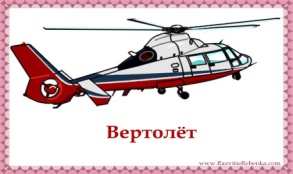 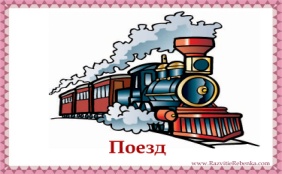 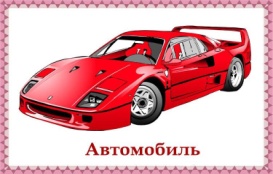  І.Организационный момент:Создание позитивного настроя учащихся к уроку. С помощью приемов «Пейзаж» .Учащимся предлагаются две картины с изображением пейзажа. Одна картина проникнута  грустным, печальным настроением, другая - радостным, веселым. Ученики выбирают ту картину, которая соответствует их настроению.После этого учитель говорит, что настроение в группе различное и предлагает улучшить его, сделав соседу по парте комплимент. «Комплименты"Деление на группы– 1 мин.-Ребята,выберите понравившийся вид транспорта.(Вертолет,поезд,автомобиль)  І.Организационный момент:Создание позитивного настроя учащихся к уроку. С помощью приемов «Пейзаж» .Учащимся предлагаются две картины с изображением пейзажа. Одна картина проникнута  грустным, печальным настроением, другая - радостным, веселым. Ученики выбирают ту картину, которая соответствует их настроению.После этого учитель говорит, что настроение в группе различное и предлагает улучшить его, сделав соседу по парте комплимент. «Комплименты"Деление на группы– 1 мин.-Ребята,выберите понравившийся вид транспорта.(Вертолет,поезд,автомобиль)  І.Организационный момент:Создание позитивного настроя учащихся к уроку. С помощью приемов «Пейзаж» .Учащимся предлагаются две картины с изображением пейзажа. Одна картина проникнута  грустным, печальным настроением, другая - радостным, веселым. Ученики выбирают ту картину, которая соответствует их настроению.После этого учитель говорит, что настроение в группе различное и предлагает улучшить его, сделав соседу по парте комплимент. «Комплименты"Деление на группы– 1 мин.-Ребята,выберите понравившийся вид транспорта.(Вертолет,поезд,автомобиль)  І.Организационный момент:Создание позитивного настроя учащихся к уроку. С помощью приемов «Пейзаж» .Учащимся предлагаются две картины с изображением пейзажа. Одна картина проникнута  грустным, печальным настроением, другая - радостным, веселым. Ученики выбирают ту картину, которая соответствует их настроению.После этого учитель говорит, что настроение в группе различное и предлагает улучшить его, сделав соседу по парте комплимент. «Комплименты"Деление на группы– 1 мин.-Ребята,выберите понравившийся вид транспорта.(Вертолет,поезд,автомобиль)  Презентация для позитивного настроя уч-ся«Пейзаж»«Комплименты»СЕРЕДИНА – 32 минІІ.Актуализация знанийАМО «Прогнозирование»  -Обратите внимание на запись  и  изображения на интерактивной доске : «Умные вещи»  -По данным рисункам догадайтесь ,о чем мы будем говорить сегодня на уроке?-Назовите предметы на картинках? (телефон,гаджет,смартфон,пылесос,компьютер ,автомобиль,)-Как можно одним словом назвать эти предметы?-«Умные помощники!»ФО словесное  оценивание .Все учащиеся учавствуют в ФО «Здорово!Молодцы!» -Правильно,тема сегодняшнего урока  называется «Умные вещи»ІІІ.Изучение нового материала:Работа по тексту:Стр.183,Упр.1АМО  «Инсерт». Он позволяет   ученику отслеживать свое понимание прочитанного текста. маркировочными знаками и предложить им по мере чтения ставить их карандашом на полях статьи.+ знаю - не знаю? хочу узнать подробнее! узнал новоеЗадание 1 Работа по методу пометки на полях.1.Прочитайте текст «Умные вещи».2.Составьте вопросы к тексту.3.Ответьте на вопрос ,соответсвует ли название текста содержанию?4.Обоснуйте свой ответ.5.Подробно перескажите текст.ФО  «Светофор» (самооценка)У каждого ученика имеются карточки трех цветов светофора, обозначающие их понимание или непонимание материала, затем он просит учащихся ответить на вопросы: К учащимся, которые подняли зеленые карточки (все поняли): – Что вы поняли?К учащимся, поднявшим желтые или красные карточки: – Что вам не понятно? По итогам полученных ответов учитель принимает решение о повторном изучении, закреплении темы или продолжении изучения материала по программе.IV.Освоение изученного материала. Задание 2АМО Работа по тексту«Тонкие и толстые вопросы»  Стр.184,упр.2Ответьте на «Тонкие и толстые »вопросы«Тонкие» вопросы :       1.Что такое навигационная система,автомобильные концерны?2.Какие функции выполняет компьютеры3.Какие детали автомобиля скоро будут работать самостоятельно?«Толстые» вопросы:1.Почему автомобили снабжаются компьютером?2.Как компьютер может выбрать самый короткий путь?3.Как вы думаете,может ли автокомпьютер заменить полностью водителяФО  «10 баллов...»(Оценить по 10- бальной шкале работу на занятии с позиции: «я»-0------------------10«мы»0----------------10«Дело»0--------------10) Физминутка-позволит повысить уровень энергичности в группе,прийти в бодрое настроение.Задание 3Стр.184,упр.41.Спишите слова водить,контролировать,смотреть. 2.Объясните  написание гласной в корне слов.3.Подберите проверочные слова.ФО «Цветные карточки» V. Закрепление изученного материала.Задание 4Дифференцированные задания1.  Составьте простой вопросный план к тексту     «Умные вещи»2. Вспомните и расскажите одно интересное событие из своей жизни,связанное с использованием любой бытовой техники.3. Опишите  свой сматфон. 4.Придумайте слоган. 1.Все учащиеся смогут составить простой вопросный план к тексту.2.Большинство учащихся смогут рассказать событие из своей жизни связанное с бытовой техникой.3.Некоторые  учащиеся   смогут описать технику и придумать слоган.ФО «Аплодисменты» (учащиеся аплодисментами выделяют наиболее удачные ответы)ІІ.Актуализация знанийАМО «Прогнозирование»  -Обратите внимание на запись  и  изображения на интерактивной доске : «Умные вещи»  -По данным рисункам догадайтесь ,о чем мы будем говорить сегодня на уроке?-Назовите предметы на картинках? (телефон,гаджет,смартфон,пылесос,компьютер ,автомобиль,)-Как можно одним словом назвать эти предметы?-«Умные помощники!»ФО словесное  оценивание .Все учащиеся учавствуют в ФО «Здорово!Молодцы!» -Правильно,тема сегодняшнего урока  называется «Умные вещи»ІІІ.Изучение нового материала:Работа по тексту:Стр.183,Упр.1АМО  «Инсерт». Он позволяет   ученику отслеживать свое понимание прочитанного текста. маркировочными знаками и предложить им по мере чтения ставить их карандашом на полях статьи.+ знаю - не знаю? хочу узнать подробнее! узнал новоеЗадание 1 Работа по методу пометки на полях.1.Прочитайте текст «Умные вещи».2.Составьте вопросы к тексту.3.Ответьте на вопрос ,соответсвует ли название текста содержанию?4.Обоснуйте свой ответ.5.Подробно перескажите текст.ФО  «Светофор» (самооценка)У каждого ученика имеются карточки трех цветов светофора, обозначающие их понимание или непонимание материала, затем он просит учащихся ответить на вопросы: К учащимся, которые подняли зеленые карточки (все поняли): – Что вы поняли?К учащимся, поднявшим желтые или красные карточки: – Что вам не понятно? По итогам полученных ответов учитель принимает решение о повторном изучении, закреплении темы или продолжении изучения материала по программе.IV.Освоение изученного материала. Задание 2АМО Работа по тексту«Тонкие и толстые вопросы»  Стр.184,упр.2Ответьте на «Тонкие и толстые »вопросы«Тонкие» вопросы :       1.Что такое навигационная система,автомобильные концерны?2.Какие функции выполняет компьютеры3.Какие детали автомобиля скоро будут работать самостоятельно?«Толстые» вопросы:1.Почему автомобили снабжаются компьютером?2.Как компьютер может выбрать самый короткий путь?3.Как вы думаете,может ли автокомпьютер заменить полностью водителяФО  «10 баллов...»(Оценить по 10- бальной шкале работу на занятии с позиции: «я»-0------------------10«мы»0----------------10«Дело»0--------------10) Физминутка-позволит повысить уровень энергичности в группе,прийти в бодрое настроение.Задание 3Стр.184,упр.41.Спишите слова водить,контролировать,смотреть. 2.Объясните  написание гласной в корне слов.3.Подберите проверочные слова.ФО «Цветные карточки» V. Закрепление изученного материала.Задание 4Дифференцированные задания1.  Составьте простой вопросный план к тексту     «Умные вещи»2. Вспомните и расскажите одно интересное событие из своей жизни,связанное с использованием любой бытовой техники.3. Опишите  свой сматфон. 4.Придумайте слоган. 1.Все учащиеся смогут составить простой вопросный план к тексту.2.Большинство учащихся смогут рассказать событие из своей жизни связанное с бытовой техникой.3.Некоторые  учащиеся   смогут описать технику и придумать слоган.ФО «Аплодисменты» (учащиеся аплодисментами выделяют наиболее удачные ответы)ІІ.Актуализация знанийАМО «Прогнозирование»  -Обратите внимание на запись  и  изображения на интерактивной доске : «Умные вещи»  -По данным рисункам догадайтесь ,о чем мы будем говорить сегодня на уроке?-Назовите предметы на картинках? (телефон,гаджет,смартфон,пылесос,компьютер ,автомобиль,)-Как можно одним словом назвать эти предметы?-«Умные помощники!»ФО словесное  оценивание .Все учащиеся учавствуют в ФО «Здорово!Молодцы!» -Правильно,тема сегодняшнего урока  называется «Умные вещи»ІІІ.Изучение нового материала:Работа по тексту:Стр.183,Упр.1АМО  «Инсерт». Он позволяет   ученику отслеживать свое понимание прочитанного текста. маркировочными знаками и предложить им по мере чтения ставить их карандашом на полях статьи.+ знаю - не знаю? хочу узнать подробнее! узнал новоеЗадание 1 Работа по методу пометки на полях.1.Прочитайте текст «Умные вещи».2.Составьте вопросы к тексту.3.Ответьте на вопрос ,соответсвует ли название текста содержанию?4.Обоснуйте свой ответ.5.Подробно перескажите текст.ФО  «Светофор» (самооценка)У каждого ученика имеются карточки трех цветов светофора, обозначающие их понимание или непонимание материала, затем он просит учащихся ответить на вопросы: К учащимся, которые подняли зеленые карточки (все поняли): – Что вы поняли?К учащимся, поднявшим желтые или красные карточки: – Что вам не понятно? По итогам полученных ответов учитель принимает решение о повторном изучении, закреплении темы или продолжении изучения материала по программе.IV.Освоение изученного материала. Задание 2АМО Работа по тексту«Тонкие и толстые вопросы»  Стр.184,упр.2Ответьте на «Тонкие и толстые »вопросы«Тонкие» вопросы :       1.Что такое навигационная система,автомобильные концерны?2.Какие функции выполняет компьютеры3.Какие детали автомобиля скоро будут работать самостоятельно?«Толстые» вопросы:1.Почему автомобили снабжаются компьютером?2.Как компьютер может выбрать самый короткий путь?3.Как вы думаете,может ли автокомпьютер заменить полностью водителяФО  «10 баллов...»(Оценить по 10- бальной шкале работу на занятии с позиции: «я»-0------------------10«мы»0----------------10«Дело»0--------------10) Физминутка-позволит повысить уровень энергичности в группе,прийти в бодрое настроение.Задание 3Стр.184,упр.41.Спишите слова водить,контролировать,смотреть. 2.Объясните  написание гласной в корне слов.3.Подберите проверочные слова.ФО «Цветные карточки» V. Закрепление изученного материала.Задание 4Дифференцированные задания1.  Составьте простой вопросный план к тексту     «Умные вещи»2. Вспомните и расскажите одно интересное событие из своей жизни,связанное с использованием любой бытовой техники.3. Опишите  свой сматфон. 4.Придумайте слоган. 1.Все учащиеся смогут составить простой вопросный план к тексту.2.Большинство учащихся смогут рассказать событие из своей жизни связанное с бытовой техникой.3.Некоторые  учащиеся   смогут описать технику и придумать слоган.ФО «Аплодисменты» (учащиеся аплодисментами выделяют наиболее удачные ответы)ІІ.Актуализация знанийАМО «Прогнозирование»  -Обратите внимание на запись  и  изображения на интерактивной доске : «Умные вещи»  -По данным рисункам догадайтесь ,о чем мы будем говорить сегодня на уроке?-Назовите предметы на картинках? (телефон,гаджет,смартфон,пылесос,компьютер ,автомобиль,)-Как можно одним словом назвать эти предметы?-«Умные помощники!»ФО словесное  оценивание .Все учащиеся учавствуют в ФО «Здорово!Молодцы!» -Правильно,тема сегодняшнего урока  называется «Умные вещи»ІІІ.Изучение нового материала:Работа по тексту:Стр.183,Упр.1АМО  «Инсерт». Он позволяет   ученику отслеживать свое понимание прочитанного текста. маркировочными знаками и предложить им по мере чтения ставить их карандашом на полях статьи.+ знаю - не знаю? хочу узнать подробнее! узнал новоеЗадание 1 Работа по методу пометки на полях.1.Прочитайте текст «Умные вещи».2.Составьте вопросы к тексту.3.Ответьте на вопрос ,соответсвует ли название текста содержанию?4.Обоснуйте свой ответ.5.Подробно перескажите текст.ФО  «Светофор» (самооценка)У каждого ученика имеются карточки трех цветов светофора, обозначающие их понимание или непонимание материала, затем он просит учащихся ответить на вопросы: К учащимся, которые подняли зеленые карточки (все поняли): – Что вы поняли?К учащимся, поднявшим желтые или красные карточки: – Что вам не понятно? По итогам полученных ответов учитель принимает решение о повторном изучении, закреплении темы или продолжении изучения материала по программе.IV.Освоение изученного материала. Задание 2АМО Работа по тексту«Тонкие и толстые вопросы»  Стр.184,упр.2Ответьте на «Тонкие и толстые »вопросы«Тонкие» вопросы :       1.Что такое навигационная система,автомобильные концерны?2.Какие функции выполняет компьютеры3.Какие детали автомобиля скоро будут работать самостоятельно?«Толстые» вопросы:1.Почему автомобили снабжаются компьютером?2.Как компьютер может выбрать самый короткий путь?3.Как вы думаете,может ли автокомпьютер заменить полностью водителяФО  «10 баллов...»(Оценить по 10- бальной шкале работу на занятии с позиции: «я»-0------------------10«мы»0----------------10«Дело»0--------------10) Физминутка-позволит повысить уровень энергичности в группе,прийти в бодрое настроение.Задание 3Стр.184,упр.41.Спишите слова водить,контролировать,смотреть. 2.Объясните  написание гласной в корне слов.3.Подберите проверочные слова.ФО «Цветные карточки» V. Закрепление изученного материала.Задание 4Дифференцированные задания1.  Составьте простой вопросный план к тексту     «Умные вещи»2. Вспомните и расскажите одно интересное событие из своей жизни,связанное с использованием любой бытовой техники.3. Опишите  свой сматфон. 4.Придумайте слоган. 1.Все учащиеся смогут составить простой вопросный план к тексту.2.Большинство учащихся смогут рассказать событие из своей жизни связанное с бытовой техникой.3.Некоторые  учащиеся   смогут описать технику и придумать слоган.ФО «Аплодисменты» (учащиеся аплодисментами выделяют наиболее удачные ответы)ІІ.Актуализация знанийАМО «Прогнозирование»  -Обратите внимание на запись  и  изображения на интерактивной доске : «Умные вещи»  -По данным рисункам догадайтесь ,о чем мы будем говорить сегодня на уроке?-Назовите предметы на картинках? (телефон,гаджет,смартфон,пылесос,компьютер ,автомобиль,)-Как можно одним словом назвать эти предметы?-«Умные помощники!»ФО словесное  оценивание .Все учащиеся учавствуют в ФО «Здорово!Молодцы!» -Правильно,тема сегодняшнего урока  называется «Умные вещи»ІІІ.Изучение нового материала:Работа по тексту:Стр.183,Упр.1АМО  «Инсерт». Он позволяет   ученику отслеживать свое понимание прочитанного текста. маркировочными знаками и предложить им по мере чтения ставить их карандашом на полях статьи.+ знаю - не знаю? хочу узнать подробнее! узнал новоеЗадание 1 Работа по методу пометки на полях.1.Прочитайте текст «Умные вещи».2.Составьте вопросы к тексту.3.Ответьте на вопрос ,соответсвует ли название текста содержанию?4.Обоснуйте свой ответ.5.Подробно перескажите текст.ФО  «Светофор» (самооценка)У каждого ученика имеются карточки трех цветов светофора, обозначающие их понимание или непонимание материала, затем он просит учащихся ответить на вопросы: К учащимся, которые подняли зеленые карточки (все поняли): – Что вы поняли?К учащимся, поднявшим желтые или красные карточки: – Что вам не понятно? По итогам полученных ответов учитель принимает решение о повторном изучении, закреплении темы или продолжении изучения материала по программе.IV.Освоение изученного материала. Задание 2АМО Работа по тексту«Тонкие и толстые вопросы»  Стр.184,упр.2Ответьте на «Тонкие и толстые »вопросы«Тонкие» вопросы :       1.Что такое навигационная система,автомобильные концерны?2.Какие функции выполняет компьютеры3.Какие детали автомобиля скоро будут работать самостоятельно?«Толстые» вопросы:1.Почему автомобили снабжаются компьютером?2.Как компьютер может выбрать самый короткий путь?3.Как вы думаете,может ли автокомпьютер заменить полностью водителяФО  «10 баллов...»(Оценить по 10- бальной шкале работу на занятии с позиции: «я»-0------------------10«мы»0----------------10«Дело»0--------------10) Физминутка-позволит повысить уровень энергичности в группе,прийти в бодрое настроение.Задание 3Стр.184,упр.41.Спишите слова водить,контролировать,смотреть. 2.Объясните  написание гласной в корне слов.3.Подберите проверочные слова.ФО «Цветные карточки» V. Закрепление изученного материала.Задание 4Дифференцированные задания1.  Составьте простой вопросный план к тексту     «Умные вещи»2. Вспомните и расскажите одно интересное событие из своей жизни,связанное с использованием любой бытовой техники.3. Опишите  свой сматфон. 4.Придумайте слоган. 1.Все учащиеся смогут составить простой вопросный план к тексту.2.Большинство учащихся смогут рассказать событие из своей жизни связанное с бытовой техникой.3.Некоторые  учащиеся   смогут описать технику и придумать слоган.ФО «Аплодисменты» (учащиеся аплодисментами выделяют наиболее удачные ответы)Стратегия«Прогнозирование»На доске слайд презентации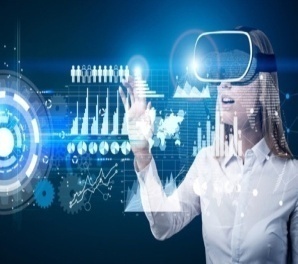 Формативное оценивание для мотиваций:словесная оценка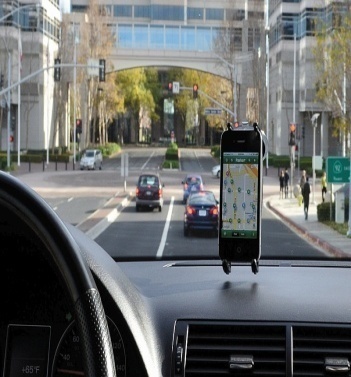 Учебник «Русский язык и литература» для 6 класса с нерусским языком обучения изд. «Атамұра»Жанпеис У., Есетовой С.,Озекбаевой Н., Ерболатова А. 2018г. стр.122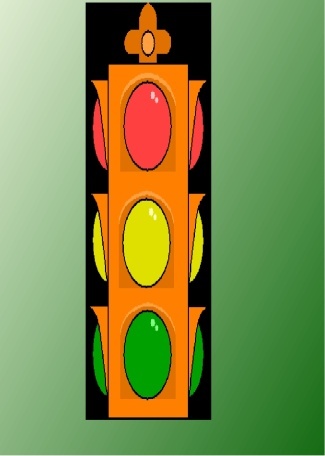 «Тонкие и толстые»вопросы«10 баллов...»Физкультминутка«Веселый танец»«Аплодисменты»КОНЕЦ-5 минут Рефлексия – 2 мин.«Благодарю....»учащиеся выбирают одного из ребят,которому хочется сказать спасибо за сотрудничество и пояснить, в чем именно это сотрудничество проявилось.Обратная связь – 1 мин.«Выходной билет» – Учащимся выдается билет для заполнения: Что самое важное я узнал сегодня? Какие вопросы у меня еще есть?Домашнее задание: Дифференцация по выбору.Написать мини эссе на тему: «Как не заблудиться в интернете?" Составить  хокку к теме «Умные вещи»Выполнить упражнение 5,стр.184Рефлексия – 2 мин.«Благодарю....»учащиеся выбирают одного из ребят,которому хочется сказать спасибо за сотрудничество и пояснить, в чем именно это сотрудничество проявилось.Обратная связь – 1 мин.«Выходной билет» – Учащимся выдается билет для заполнения: Что самое важное я узнал сегодня? Какие вопросы у меня еще есть?Домашнее задание: Дифференцация по выбору.Написать мини эссе на тему: «Как не заблудиться в интернете?" Составить  хокку к теме «Умные вещи»Выполнить упражнение 5,стр.184Рефлексия – 2 мин.«Благодарю....»учащиеся выбирают одного из ребят,которому хочется сказать спасибо за сотрудничество и пояснить, в чем именно это сотрудничество проявилось.Обратная связь – 1 мин.«Выходной билет» – Учащимся выдается билет для заполнения: Что самое важное я узнал сегодня? Какие вопросы у меня еще есть?Домашнее задание: Дифференцация по выбору.Написать мини эссе на тему: «Как не заблудиться в интернете?" Составить  хокку к теме «Умные вещи»Выполнить упражнение 5,стр.184Рефлексия – 2 мин.«Благодарю....»учащиеся выбирают одного из ребят,которому хочется сказать спасибо за сотрудничество и пояснить, в чем именно это сотрудничество проявилось.Обратная связь – 1 мин.«Выходной билет» – Учащимся выдается билет для заполнения: Что самое важное я узнал сегодня? Какие вопросы у меня еще есть?Домашнее задание: Дифференцация по выбору.Написать мини эссе на тему: «Как не заблудиться в интернете?" Составить  хокку к теме «Умные вещи»Выполнить упражнение 5,стр.184Рефлексия – 2 мин.«Благодарю....»учащиеся выбирают одного из ребят,которому хочется сказать спасибо за сотрудничество и пояснить, в чем именно это сотрудничество проявилось.Обратная связь – 1 мин.«Выходной билет» – Учащимся выдается билет для заполнения: Что самое важное я узнал сегодня? Какие вопросы у меня еще есть?Домашнее задание: Дифференцация по выбору.Написать мини эссе на тему: «Как не заблудиться в интернете?" Составить  хокку к теме «Умные вещи»Выполнить упражнение 5,стр.184«Благодарю...»«Выходной билет»Дополнительная информацияДополнительная информацияДополнительная информацияДополнительная информацияДополнительная информацияДополнительная информацияДополнительная информацияДифференциация.Дифференцированные задания были подобраны с учетом потребностей.Каждое задание было нацелено на достижение учашимися цели обучения и создания ситуации успеха учащихся.Дифференциация.Дифференцированные задания были подобраны с учетом потребностей.Каждое задание было нацелено на достижение учашимися цели обучения и создания ситуации успеха учащихся.Дифференциация.Дифференцированные задания были подобраны с учетом потребностей.Каждое задание было нацелено на достижение учашимися цели обучения и создания ситуации успеха учащихся.Оценивание.Оценивание проводилось  в течении урока в формеФО«Пейзаж»«Комплименты»«Прогнозирование» «Светофор» «Аплодисменты» «Благодарю....»«Выходной билет»Формативное оценивание для мотиваций :словесная оценка«10 баллов...»Оценивание.Оценивание проводилось  в течении урока в формеФО«Пейзаж»«Комплименты»«Прогнозирование» «Светофор» «Аплодисменты» «Благодарю....»«Выходной билет»Формативное оценивание для мотиваций :словесная оценка«10 баллов...»Меж предметные связи: Информатика,физика,технологияМеж предметные связи: Информатика,физика,технологияРабота со способными учениками. Способным учащимся на уроке созданы  условия  для личностного развития, осуществляется поддержка их познавательной активности оказывается помощь в поиске иобретении индивидуального стиля учебной деятельности раскрытия и развития  их индивидуальных способно стей.Работа со способными учениками. Способным учащимся на уроке созданы  условия  для личностного развития, осуществляется поддержка их познавательной активности оказывается помощь в поиске иобретении индивидуального стиля учебной деятельности раскрытия и развития  их индивидуальных способно стей.Работа со способными учениками. Способным учащимся на уроке созданы  условия  для личностного развития, осуществляется поддержка их познавательной активности оказывается помощь в поиске иобретении индивидуального стиля учебной деятельности раскрытия и развития  их индивидуальных способно стей.Связи с ценностями.Воспитать интерес  учащихся к инновационно-индустриальной науке, разбудить навыки  к изобретательности,интерес к транспортным средствам и компьютерной технологии.Связи с ценностями.Воспитать интерес  учащихся к инновационно-индустриальной науке, разбудить навыки  к изобретательности,интерес к транспортным средствам и компьютерной технологии.Рефлексия:Рефлексия:Рефлексия:Рефлексия:Рефлексия:Рефлексия:Рефлексия:Были ли цели обучения достижимыми?Были ли цели обучения достижимыми? Считаю, что цели урока достижимы, так как подобраны в формате SMART. Считаю, что цели урока достижимы, так как подобраны в формате SMART. Считаю, что цели урока достижимы, так как подобраны в формате SMART. Считаю, что цели урока достижимы, так как подобраны в формате SMART. Считаю, что цели урока достижимы, так как подобраны в формате SMART.Чему сегодня научились учащиеся?Чему сегодня научились учащиеся?На уроке учащиеся научились:  -прогнозировать содержание текста по ключевым словам-правильно составлять вопросы и аргументированно отвечать на них-находить по характерным признакам описание в тексте-обсуждать содержание по прочитанному тексту- правильно писать безударные глагольные окончанияНа уроке учащиеся научились:  -прогнозировать содержание текста по ключевым словам-правильно составлять вопросы и аргументированно отвечать на них-находить по характерным признакам описание в тексте-обсуждать содержание по прочитанному тексту- правильно писать безударные глагольные окончанияНа уроке учащиеся научились:  -прогнозировать содержание текста по ключевым словам-правильно составлять вопросы и аргументированно отвечать на них-находить по характерным признакам описание в тексте-обсуждать содержание по прочитанному тексту- правильно писать безударные глагольные окончанияНа уроке учащиеся научились:  -прогнозировать содержание текста по ключевым словам-правильно составлять вопросы и аргументированно отвечать на них-находить по характерным признакам описание в тексте-обсуждать содержание по прочитанному тексту- правильно писать безударные глагольные окончанияНа уроке учащиеся научились:  -прогнозировать содержание текста по ключевым словам-правильно составлять вопросы и аргументированно отвечать на них-находить по характерным признакам описание в тексте-обсуждать содержание по прочитанному тексту- правильно писать безударные глагольные окончанияКакой была атмосфера обучения?Какой была атмосфера обучения?Атмосфера обучения была доброжелательной.Атмосфера обучения была доброжелательной.Атмосфера обучения была доброжелательной.Атмосфера обучения была доброжелательной.Атмосфера обучения была доброжелательной.Успешными ли были задания по установлению различий между учащимися?Успешными ли были задания по установлению различий между учащимися?Успешно были использованы задания с учетом индивидуальных способностей учащихся. Успешно были использованы задания с учетом индивидуальных способностей учащихся. Успешно были использованы задания с учетом индивидуальных способностей учащихся. Успешно были использованы задания с учетом индивидуальных способностей учащихся. Успешно были использованы задания с учетом индивидуальных способностей учащихся. Придерживался ли я временного графика? Какие отступления от плана я сделал и почему?Придерживался ли я временного графика? Какие отступления от плана я сделал и почему? Отступлений от плана не было. Строго придерживался временной график. Отступлений от плана не было. Строго придерживался временной график. Отступлений от плана не было. Строго придерживался временной график. Отступлений от плана не было. Строго придерживался временной график. Отступлений от плана не было. Строго придерживался временной график.                                                    Итоговое оценивание                                                    Итоговое оценивание                                                    Итоговое оценивание                                                    Итоговое оценивание                                                    Итоговое оценивание                                                    Итоговое оценивание                                                    Итоговое оценивание- 2 наиболее успешных момента (как преподавания, так и обучения)?1.Работая в команде, сильные учащиеся помогли более слабым2. Использование активных  методов обучения  и формативное оценивание.- 2 наиболее успешных момента (как преподавания, так и обучения)?1.Работая в команде, сильные учащиеся помогли более слабым2. Использование активных  методов обучения  и формативное оценивание.- 2 наиболее успешных момента (как преподавания, так и обучения)?1.Работая в команде, сильные учащиеся помогли более слабым2. Использование активных  методов обучения  и формативное оценивание.- 2 наиболее успешных момента (как преподавания, так и обучения)?1.Работая в команде, сильные учащиеся помогли более слабым2. Использование активных  методов обучения  и формативное оценивание.- 2 наиболее успешных момента (как преподавания, так и обучения)?1.Работая в команде, сильные учащиеся помогли более слабым2. Использование активных  методов обучения  и формативное оценивание.- 2 наиболее успешных момента (как преподавания, так и обучения)?1.Работая в команде, сильные учащиеся помогли более слабым2. Использование активных  методов обучения  и формативное оценивание.- 2 наиболее успешных момента (как преподавания, так и обучения)?1.Работая в команде, сильные учащиеся помогли более слабым2. Использование активных  методов обучения  и формативное оценивание.-2 момента, которые бы способствовали улучшению урока (как преподавания, так и обучения)?1.  Выбор стратегий, соответствующий целям обучения, а так же целям урока.2.Определение критериев оценивания, способствующих правильному выполнению заданий.-2 момента, которые бы способствовали улучшению урока (как преподавания, так и обучения)?1.  Выбор стратегий, соответствующий целям обучения, а так же целям урока.2.Определение критериев оценивания, способствующих правильному выполнению заданий.-2 момента, которые бы способствовали улучшению урока (как преподавания, так и обучения)?1.  Выбор стратегий, соответствующий целям обучения, а так же целям урока.2.Определение критериев оценивания, способствующих правильному выполнению заданий.-2 момента, которые бы способствовали улучшению урока (как преподавания, так и обучения)?1.  Выбор стратегий, соответствующий целям обучения, а так же целям урока.2.Определение критериев оценивания, способствующих правильному выполнению заданий.-2 момента, которые бы способствовали улучшению урока (как преподавания, так и обучения)?1.  Выбор стратегий, соответствующий целям обучения, а так же целям урока.2.Определение критериев оценивания, способствующих правильному выполнению заданий.-2 момента, которые бы способствовали улучшению урока (как преподавания, так и обучения)?1.  Выбор стратегий, соответствующий целям обучения, а так же целям урока.2.Определение критериев оценивания, способствующих правильному выполнению заданий.-2 момента, которые бы способствовали улучшению урока (как преподавания, так и обучения)?1.  Выбор стратегий, соответствующий целям обучения, а так же целям урока.2.Определение критериев оценивания, способствующих правильному выполнению заданий.-Что я узнала за время урока о классе или отдельных учениках такого, что поможет мне подготовиться к следующему уроку?1.Этот урок помог увидеть способных учащихся, которые легко выполняют задания учителя. Совместная деятельность показала уровень взаимоотношений учеников.2. Я узнала возможности учащихся , некоторые учащиеся в процессе выполнения разноуровневых задании могут перейти из группы «Все» в группу более высокого уровня.-Что я узнала за время урока о классе или отдельных учениках такого, что поможет мне подготовиться к следующему уроку?1.Этот урок помог увидеть способных учащихся, которые легко выполняют задания учителя. Совместная деятельность показала уровень взаимоотношений учеников.2. Я узнала возможности учащихся , некоторые учащиеся в процессе выполнения разноуровневых задании могут перейти из группы «Все» в группу более высокого уровня.-Что я узнала за время урока о классе или отдельных учениках такого, что поможет мне подготовиться к следующему уроку?1.Этот урок помог увидеть способных учащихся, которые легко выполняют задания учителя. Совместная деятельность показала уровень взаимоотношений учеников.2. Я узнала возможности учащихся , некоторые учащиеся в процессе выполнения разноуровневых задании могут перейти из группы «Все» в группу более высокого уровня.-Что я узнала за время урока о классе или отдельных учениках такого, что поможет мне подготовиться к следующему уроку?1.Этот урок помог увидеть способных учащихся, которые легко выполняют задания учителя. Совместная деятельность показала уровень взаимоотношений учеников.2. Я узнала возможности учащихся , некоторые учащиеся в процессе выполнения разноуровневых задании могут перейти из группы «Все» в группу более высокого уровня.-Что я узнала за время урока о классе или отдельных учениках такого, что поможет мне подготовиться к следующему уроку?1.Этот урок помог увидеть способных учащихся, которые легко выполняют задания учителя. Совместная деятельность показала уровень взаимоотношений учеников.2. Я узнала возможности учащихся , некоторые учащиеся в процессе выполнения разноуровневых задании могут перейти из группы «Все» в группу более высокого уровня.-Что я узнала за время урока о классе или отдельных учениках такого, что поможет мне подготовиться к следующему уроку?1.Этот урок помог увидеть способных учащихся, которые легко выполняют задания учителя. Совместная деятельность показала уровень взаимоотношений учеников.2. Я узнала возможности учащихся , некоторые учащиеся в процессе выполнения разноуровневых задании могут перейти из группы «Все» в группу более высокого уровня.-Что я узнала за время урока о классе или отдельных учениках такого, что поможет мне подготовиться к следующему уроку?1.Этот урок помог увидеть способных учащихся, которые легко выполняют задания учителя. Совместная деятельность показала уровень взаимоотношений учеников.2. Я узнала возможности учащихся , некоторые учащиеся в процессе выполнения разноуровневых задании могут перейти из группы «Все» в группу более высокого уровня.